www.bury.cz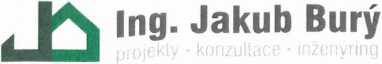 tel: XXX email: XXXNABÍDKA PROJEKČNÍCH PRACÍAutorský dozor -1. etapaAutorský dozor - 2. etapaCena je stanovena dle honorářového řádu za standardní výkony projektových prací a obstaravatelských činností podle standardů služeb ČKAIT a ČKAV Kroměříží 14. 2. 2020Název akce:Sanace vlhkého zdivá Radnice v KroměřížiInvestor:Město Kroměříž, Velké náměstí 115, 767 01 Kroměříž IČ: 00287351Kontakt:XXXStupeň:Autorský dozorZodpovědný projektant:XXX, ČKAIT 1301735Autorský dozor - cena prací celkem130 000 KčDPH21%27 300 KčAutorský dozor - cena prací včetně DPH157 300 Kč